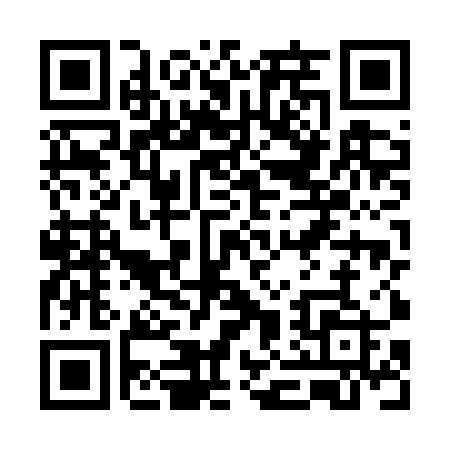 Prayer times for Areiniskiai, LithuaniaWed 1 May 2024 - Fri 31 May 2024High Latitude Method: Angle Based RulePrayer Calculation Method: Muslim World LeagueAsar Calculation Method: HanafiPrayer times provided by https://www.salahtimes.comDateDayFajrSunriseDhuhrAsrMaghribIsha1Wed3:055:411:216:349:0311:302Thu3:045:381:216:359:0511:313Fri3:045:361:216:369:0711:324Sat3:035:341:216:379:0911:325Sun3:025:321:216:389:1111:336Mon3:015:301:216:399:1311:347Tue3:005:281:216:419:1511:358Wed2:595:261:216:429:1711:369Thu2:585:241:216:439:1911:3610Fri2:575:221:216:449:2111:3711Sat2:575:201:216:459:2311:3812Sun2:565:181:216:469:2511:3913Mon2:555:161:216:479:2711:4014Tue2:545:141:216:489:2811:4015Wed2:545:121:216:499:3011:4116Thu2:535:101:216:509:3211:4217Fri2:525:091:216:519:3411:4318Sat2:525:071:216:539:3611:4419Sun2:515:051:216:549:3711:4420Mon2:505:041:216:549:3911:4521Tue2:505:021:216:559:4111:4622Wed2:495:001:216:569:4311:4723Thu2:494:591:216:579:4411:4724Fri2:484:571:216:589:4611:4825Sat2:474:561:216:599:4711:4926Sun2:474:551:227:009:4911:5027Mon2:474:531:227:019:5111:5028Tue2:464:521:227:029:5211:5129Wed2:464:511:227:039:5311:5230Thu2:454:501:227:039:5511:5231Fri2:454:491:227:049:5611:53